Предприниматели Кузбасса активно участвуют в программах по продвижению бизнесаВ 2023 году Кемеровская область вошла в ТОП-20 регионов по количеству заявок по партнерской программе «Свое фермерство» и «Свое родное».Благодаря этой программе фермеры региона смогли выйти на маркетплейсы, создать собственную онлайн-витрину и получить промоподдержку на продвижение своих товаров.Министерство экономического развития России с 2023 года активно реализует партнерские программы совместно с крупными технологическими компаниями страны, туристической и рекламной отраслями, а также образовательными организациями. В прошлом году предприниматели Кузбасса через центр «Мой бизнес» приняли участие в партнерских программах VK, HeadHunter, Ozon, Авито, Ярмарка Мастеров, на платформах Россельхозбанка «Свое Фермерство» и «Свое Родное».«Более 25 000 предпринимателей в прошлом году приняли участие в партнерских программах Минэкономразвития России и сэкономили в общей сложности более 100 млн рублей. Наши программы в основном построены таким образом, что предприниматель софинансирует часть услуг, которыми он хочет воспользоваться, а компания-партнер предоставляет дополнительные бонусы – чаще всего это удвоение рекламных бюджетов, содействие в приоритетной выдаче, консультационное и информационное сопровождение. При этом государственный бюджет не несет расходов со своей стороны, а компания-партнер собственными инвестициями помогает самозанятым и представителям малого и среднего бизнеса легче выйти на рынок и быстрее получить клиентов на свои товары и услуги. Это одна из наиболее продуктивных форм кооперации госсектора, крупного и малого бизнеса: стратегия win-win в действии», – отметила заместитель министра экономического развития РФ Татьяна Илюшникова.«В 2023 году самой популярной услугой у предпринимателей, которые обращались за поддержкой в Центр „Мой бизнес“ в Кузбассе, было продвижение и все, что связано с рекламой и маркетингом. В том числе специалисты Центра оказывали содействие в участии предпринимателей в федеральных партнерских программах. Это позволило бизнесу региона масштабироваться, расширить географию продаж и заявить о своем бренде на всероссийском уровне», – подчеркнула директор центра «Мой бизнес» в Кузбассе Кристина Шинкарюк.Сейчас для предпринимателей действуют следующие партнерские программы:– Удвоение рекламного бюджета в сервисе VK Реклама на сумму от 500 до 10 000 рублей (для самозанятых, индивидуальных предпринимателей и компаний малого и среднего бизнеса) – до 30 апреля.
— Открытие магазина на маркетплейсе «Ярмарка Мастеров — Livemaster» с брендированным оформлением на один месяц (для самозанятых мастеров, ремесленников и дизайнеров) – до 6 февраля.
— 7 000 бонусных рублей на первый запуск рекламы в Яндекс Бизнесе – до 31 марта.Более подробную информацию о партнерских программах вы можете получить в Центре «Мой бизнес» в Кузбассе по адресу: г. Кемерово, Сосновый бульвар, 1 или по телефону: +7 (3842) 77-88-70. Партнерские программы реализуются на базе Центров «Мой бизнес», действующих в рамках нацпроекта «Малое и среднее предпринимательство», который инициировал Президент России Владимир Путин и курирует первый вице-премьер Андрей Белоусов.Оператор партнерских программ: Национальное агентство развития предпринимательства «Мой бизнес – мои возможности» (Ассоциация «Мой бизнес»).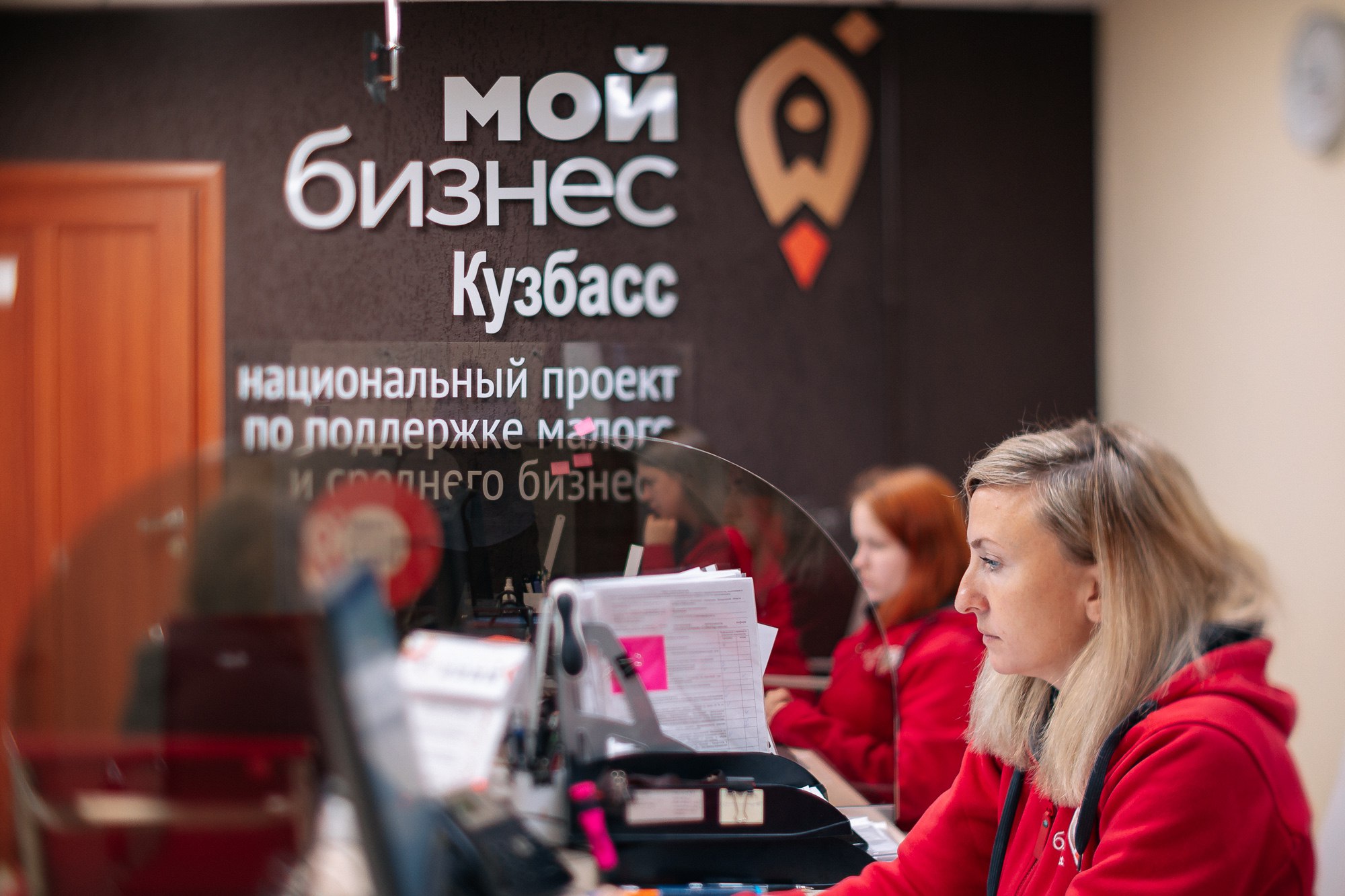 